Jimmie’s Farm Novice SDT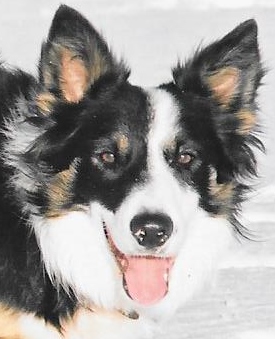 OBCC, NEBCA, USBCHA Nursery sanctioned Sunday, October 4, 2020Judge: Anne WheatleyENTRY FEES: $30/runNN (2 runs) Payback for 1st both rounds & OBCC Ribbons to 3rd placePN (2 runs) $35/runPayback for 1st both rounds & OBCC Ribbons to 3rd placeNursery (1 run) $35/runNo PaybackLimit 50 runs combined all classes (25 a.m./25 p.m.) on Scottish Blackface Ewes & 6 month old lambs/wethersNote: if entries allow, a Ranch class may be offered. Please contact me if interested.Anticipated Order of Classes: PN, NN, NN, PN, Nursery. Start time 9:00 a.m.(no lunch break)Entries will be accepted & treated equally post-marked on or before trial opening date: September 4, 2020 Closing date: September 18, 2020 or when trial is full.*CAMPING AVAILABLE ON SITE THIS YEAR*Please email and let me know if you intend to stay Saturday nightCovid-19 rules in place.Entries Payable to Janet Fahey:collieaddict@gmail.com / 647-225-3647 (text &email)Cheque, or eTransfers (auto deposit)/email entries acceptedThere will be two portable toilets on site. Prop the door open after using. If you bring your trailer, please use your own toilet whenever possible.A dual-sink hand wash station will be placed near the handler area. Hand sanitizer and wipes will be provided at the toilets, but please bring and carry personal hand sanitizer. It is not as readily available in our rural community as in the city.Please practice social distancing and wear or carry a mask with you at all times. Please wear a mask or maintain a 2m distance when checking-in with the Judge/Scribe before your run.Please bring your own food and drink, shade/rain protection, as there will be no handler’s tent or lunch provided.Please stay home if you are feeling any Covid-19 symptoms. Refunds will be provided. Inform the Trial Manager if you have traveled outside the province or country by air in the 14 days prior to the trial date. You may be required to provide a negative Covid-19 test, due to the dynamic nature of this pandemic.Jimmie’s Farm Novice SDT – October 4, 2020HANDLER: ………………………………………………………………………………………….….….……...ADDRESS ……………………………………………………………………………………………..….………..CITY ………………………….………..…...….… /STATE…………..  POSTAL …….……………….PHONE……………………….……….E-………………………………………………………………….							                       Total        $  ___________________I will not hold Janet Fahey & Howard Sedding, Jimmie’s Farm, Judge Anne Wheatley, the OBCC, or their agents, employees, the trial volunteers or anyone else connected with the trial responsible for any accident, occurrence or injury to myself or my dogs while participating in this event. I will accept responsibility for and agree to pay damages for any sheep ($350.00 each) or other animals injured by any dog in my care while on farm property. I also agree to follow local Covid-19 requirements* as set out by the Trial Manager. All dogs on property must be current on vaccinations and de-worming.* https://healthunit.org/ (local)https://www.canada.ca/en/public-health/services/diseases/2019-novel-coronavirus-infection/latest-travel-health-advice.html#domestichttps://www.cbc.ca/news/business/travel-canada-provinces-covid-19-restrictions-1.5589316Date.......................................  Signature....……………….............................................................................NAME OF DOGCLASSFEE PD